Prezent na komunię - propozycjęZastanawiasz się, jakie prezenty komunijne dla dziewczynki najlepiej się sprawdzą? Zapraszamy do wpisu!Pierwsza Komunia Święta to bardzo ważne wydarzenie zarówno dla dziecka jak i rodziców, ale też dziadków czy reszty rodziny. Tradycją, która zagościła na stałe w naszej kulturze jest wręczanie prezentów i pamiątek, aby zapamiętać i uczcić ten ważny dzień. Wiele osób jednak zastanawia się, jaki prezent na komunię dla dziewczynki kupić. Wiadomo, nie każdy zna tak dobrze dziecko, dlatego kilka uniwersalnych propozycji od nas. Sprawdź!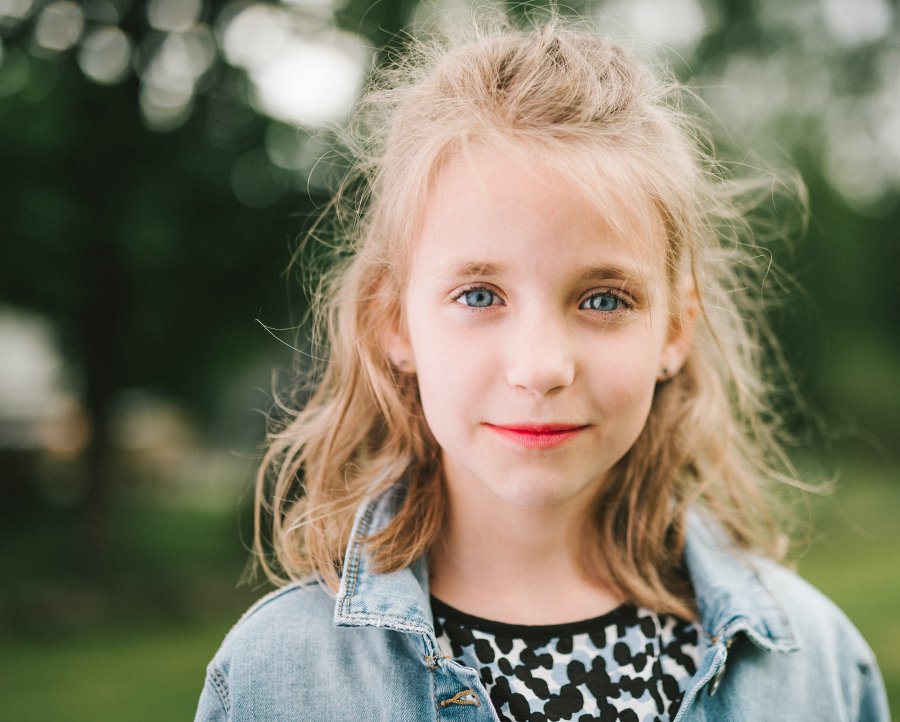 Najlepsze tanie prezenty komunijne dla dziewczynkiZacząć trzeba od tego, że prezent dla dziewczynki na komunię świętą nie musi być przecież drogi. To ma być pamiątka, a nie tylko coś na już. Warto dobrze przemyśleć zakup. Kiedyś wręczanie prezentów ograniczało się do różnych typowo religijnych przedmiotów, jak książeczki, złote krzyże czy coś podobnego. Teraz śmiało można kupić coś, co dziecko może tez dostać na urodziny czy inną okazję. Może to być na przykład zegarek, album, książka czy kolczyki. Sprawdzą się świetnie!A czego nie kupować?Warto pamiętać, że prezenty na komunię dla dziewczynki powinny być praktyczne i uniwersalne. Zapomnij o kupowaniu ubrań, pierścionków czy bibelotów. Nie sprawdzają się i ciężko trafić w gusta. Warto zadbać o dobry i przemyślany prezent, aby obdarowana osoba, a także rodzice byli zadowoleni. To tylko część propozycji, a my bardzo polecamy poszukać więcej ciekawych inspiracji:https://swiat-rodzicow.pl/prezenty-komunijne-dla-dziewczynki-do-100-zl